Tieto diely.   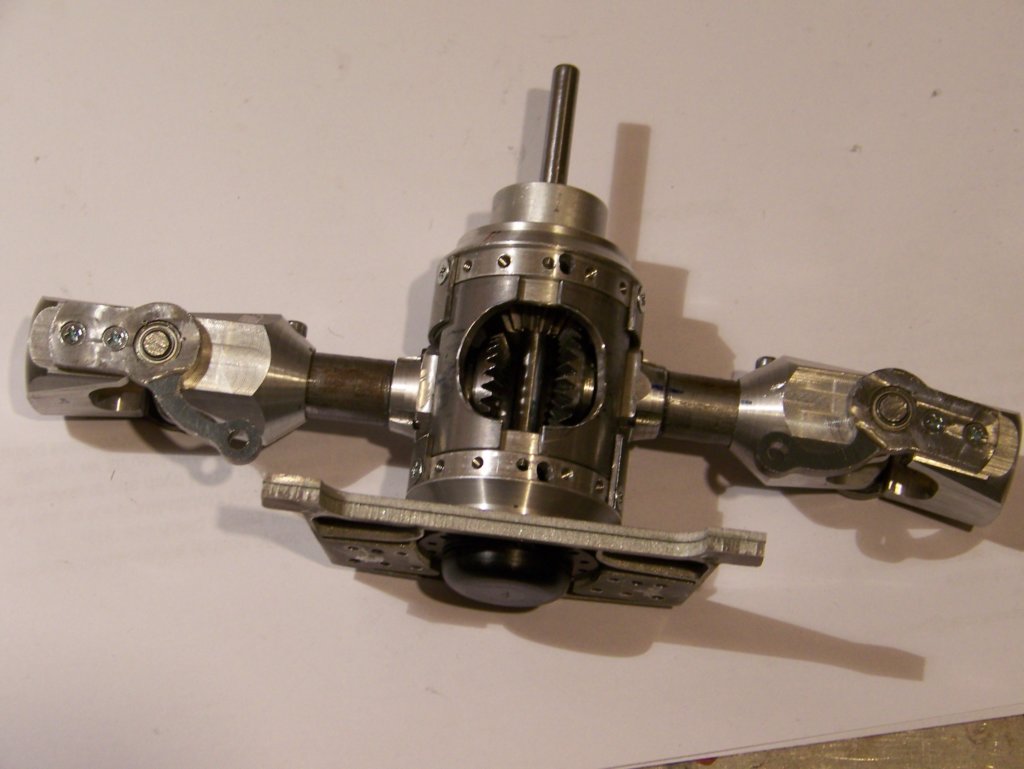 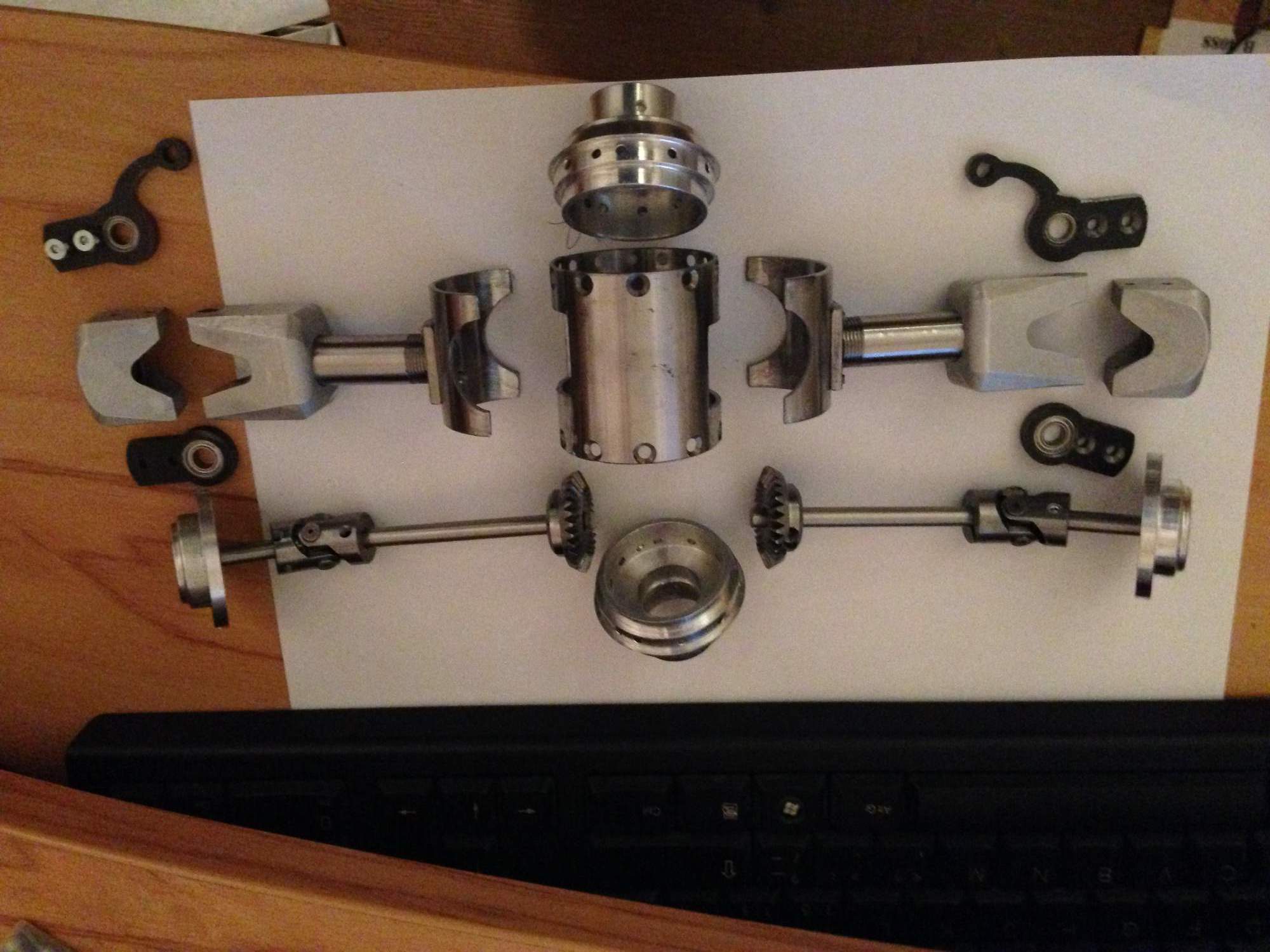 